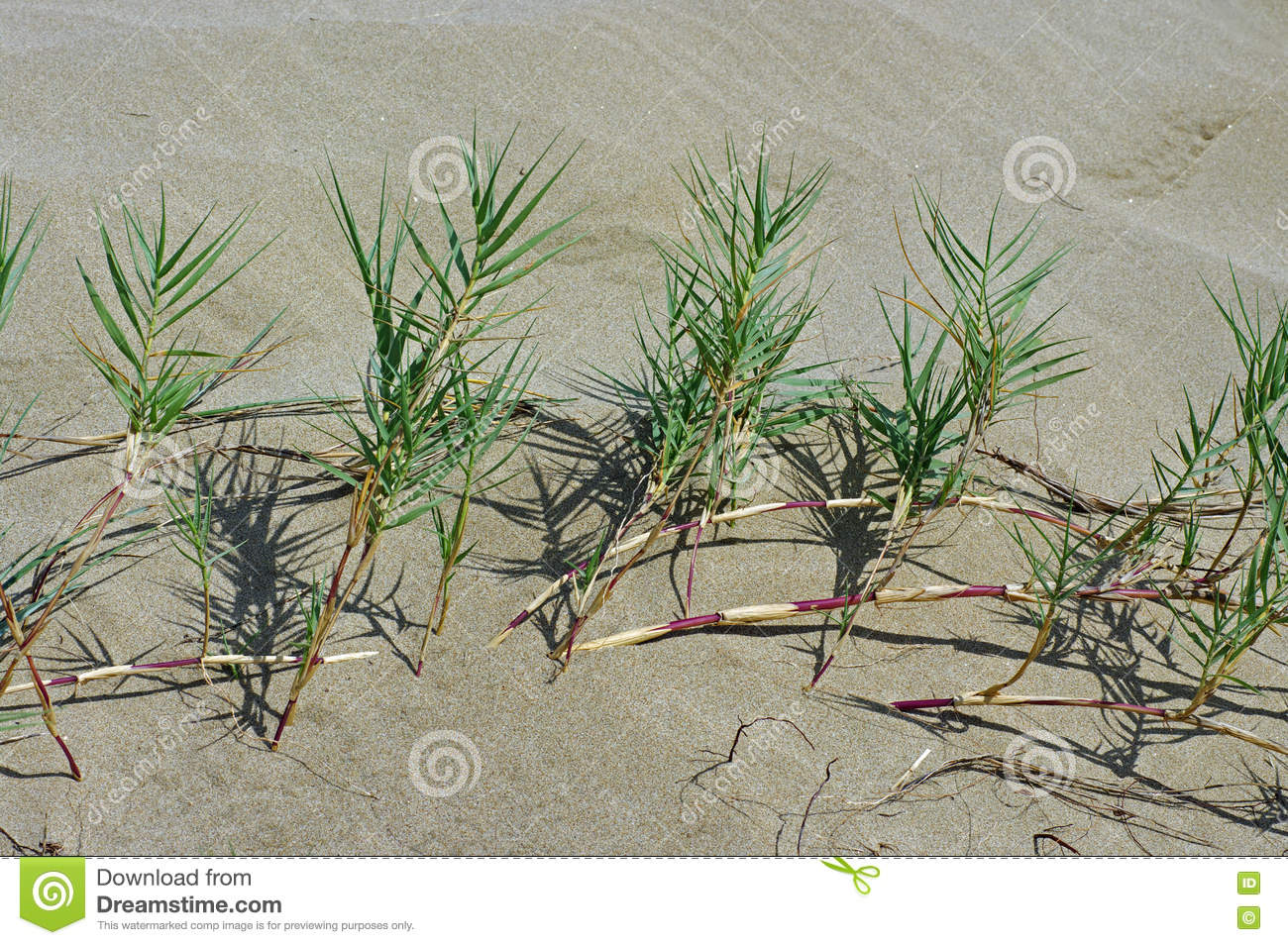 SCIENTIFIC NAME: sporobolus virginicus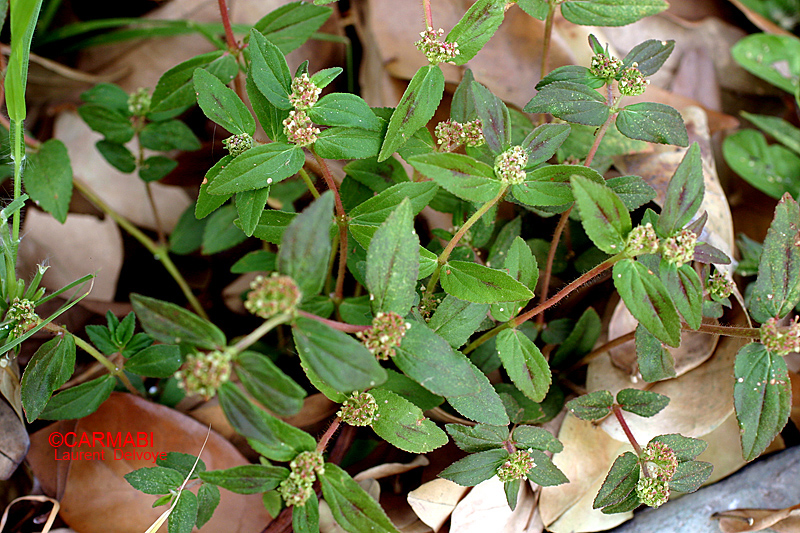 SCIENTIFIC NAME: euphorbia mesembrianthemifolia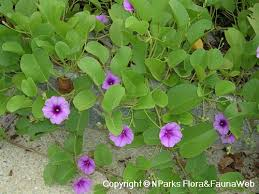 SCIENTIFIC NAME: ipomoea pes-caprae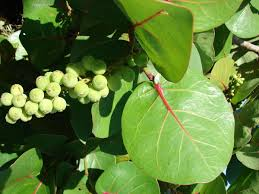 coccoloba uvifera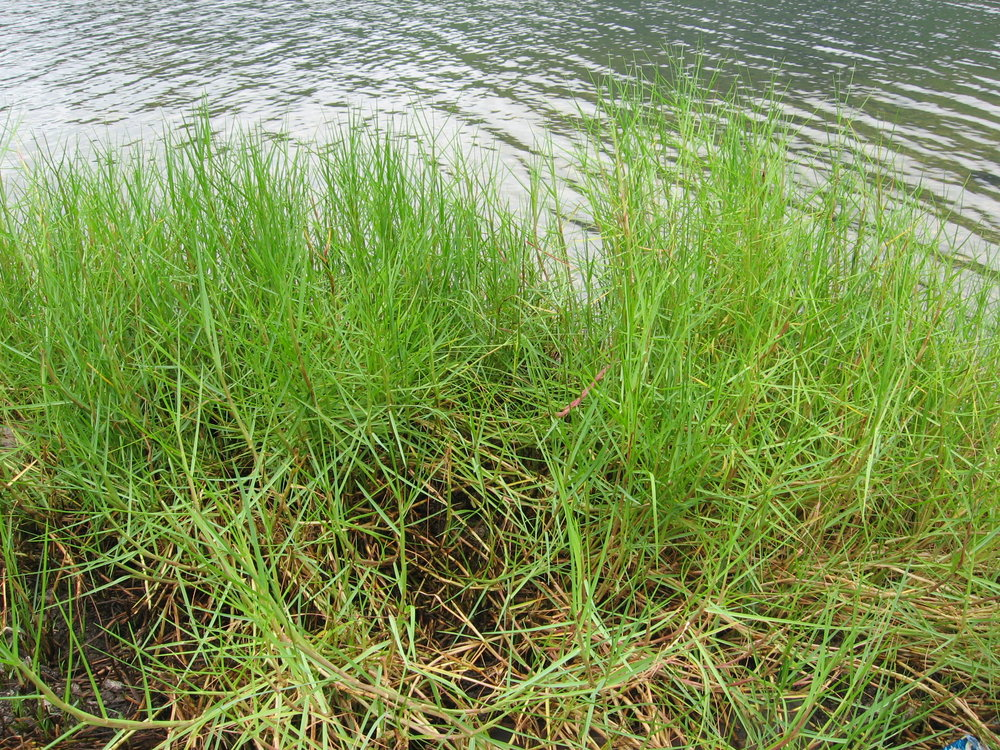 Paspalum vaginatum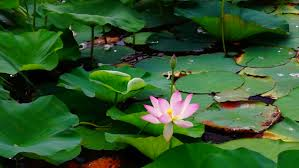 Nelumbo nucifera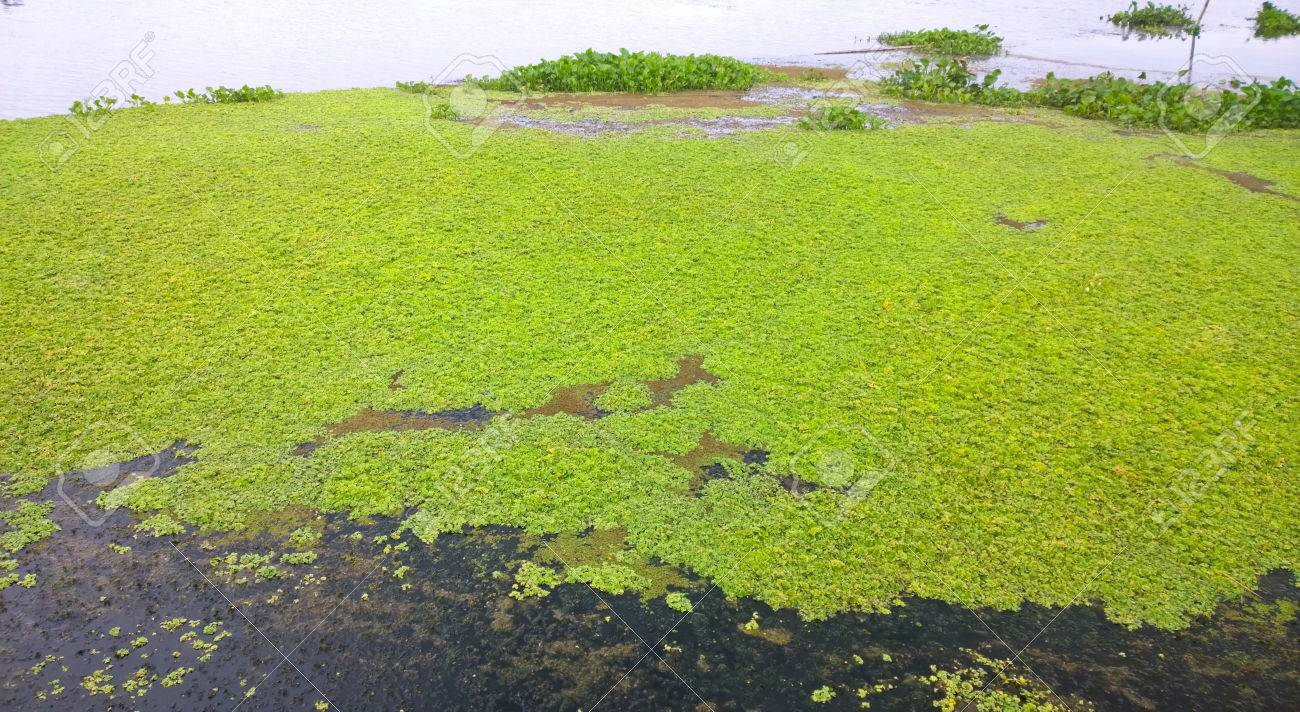 Water lettuce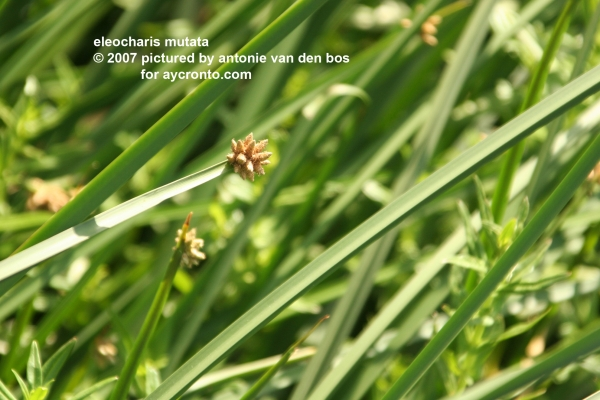 Eleocharis mutata.